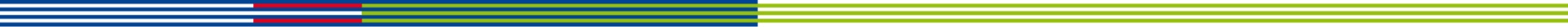 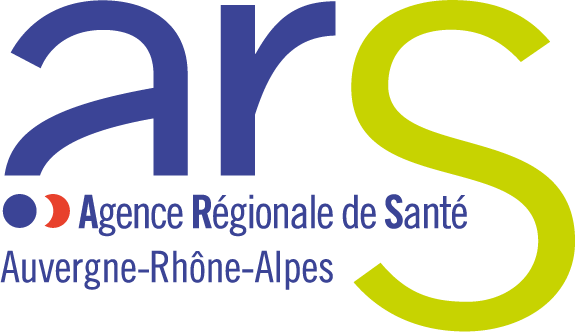 La direction de l'offre de soinsPôle parcours de soins et professions de santéBureau de l'Internat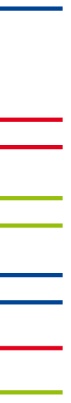 DEMANDE DE STAGE D'INTERNEEN DEHORS DE LA CIRCONSCRIPTION D'ORIGINE (INTER-CHU)Y COMPRIS LES STAGES A L'ETRANGER, DANS LES DOM et COM * ET LES ECHANGES A L'INTERIEUR DE LA REGIONArrêté du 4 février 2011, modifié par arrêté du 25 février 2016, relatif à l'organisation, au déroulement et à la validation des stages des étudiants en troisième cycle des études médicales (articles 17 à 18-1, 20, 21 et 23)Arrêté du 23 avril 2012, modifié par arrêté du 25 février 2016, portant organisation pour le troisième cycle spécialisé des études pharmaceutiques et de biologie médicale de la répartition des postes, de l'affectation des étudiants et du déroulement des stages particuliers (articles 7 à 8-1 et 11)Arrêté du 12 août 2011, modifié par arrêté du 25 février 2016, fixant pour l'internat en odontologie l'organisation des choix de postes, la répartition des postes, l'affectation des internes et le déroulement des stages particuliers (articles 6 à 7-1 et 9)CONDITIONS A REMPLIR :Le choix d'un stage hors subdivision (ou hors région) exige au préalable, au sein de la subdivision d'origine, la validation de deux stages. Pour les stages à l'étranger, l'interne doit avoir validé 4 stages.DEPOT DE DOSSIER :	Un dossier complet doit être adressé à Direction des Affaires Médicales de votre CHU de rattachement, à la scolarité de la faculté, ainsi qu'à l'établissement d'accueil.	Les dates limites de dépôt de dossier dans la région Auvergne-Rhône-Alpes sont fixées, suite à un accord local, au plus tard le :• 31 octobre pour le semestre débutant en Mai.• 30 avril pour le semestre débutant en Novembre.	Une présentation orale du projet est prévue lors de la commission inter-CHU, à l'aide éventuellement d'un diaporama selon la subdivision (une convocation est adressée par le CHU). Les internes sont invités à prendre contact avec la Direction des Affaires Médicales du CHU de rattachement afin de connaître les modalités de la commission.	Après examen des avis recueillis (cf rubrique du dossier de candidature) et du projet pédagogique, l'accord est donné par la commission inter-CHU pour un semestre seulement. Si le stage est d'une durée d'un an, il devra faire l'objet d'un nouveau dépôt de dossier.* DOM et COM : Antilles-Guyane, Réunion, Mayotte, Nouvelle-Calédonie, Polynésie Française DOSSIER DE CANDIDATURE :Le dossier de demande de stage hors circonscription comporte :Une lettre de demandeUn projet de stageL'avis du coordonnateur régional du DES d'origine L'avis du coordonnateur local du DES d'origine concernéL'avis du responsable médical du lieu de stage agréé ou du praticien agréé - maitre de stage des universités d'accueilL'avis du directeur de l'établissement hospitalier ou de l'organisme d'accueil.En complément de ces documents obligatoires, des lettres de recommandations peuvent être jointes pour appuyer la demande (par exemple : chef de service d'accueil, coordonnateur local du DES d'accueil, etc…)INFORMATIONS GENERALESInformations personnellesCursus universitaireListe des stages effectués :Informations concernant le stage souhaitéAVIS DU RESPONSABLE MEDICAL DE L'ETABLISSEMENT D'ACCUEILDEMANDE DE STAGE EN DEHORS DE LA CIRCONSCRIPTION D'ORIGINEJe soussigné(e) :Responsable du Service :Etablissement (adresse et n tél.) :donne un avis favorable à :Interne inscrit(e) dans le D.E.S. de :pour accomplir un semestre d'internat de :MAI                 à NOVEMBRE 	NOVEMBRE                à  MAI dans mon service.Date :Signature du Coordonnateur :AVIS DU DIRECTEUR DE L'ETABLISSEMENT D'ACCUEILDEMANDE DE STAGE EN DEHORS DE LA CIRCONSCRIPTION D'ORIGINEJe soussigné(e) :Directeur de l'Etablissement (nom, adresse et n tél.) :donne un avis favorable à :pour accomplir un semestre d'internat de :MAI                 à NOVEMBRE 	NOVEMBRE                à  MAI dans le service de (nom du terrain de stage et nom du responsable) :Date :Signature du Directeur :AVIS DU COORDONNATEUR REGIONAL DU DES DE LA SUBDIVISION D'ORIGINEDEMANDE DE STAGE EN DEHORS DE LA CIRCONSCRIPTION D'ORIGINEJe soussigné(e)Coordonnateur du D.E.S. de :donne un avis favorable à :pour accomplir un semestre d'internat de : MAI                 à NOVEMBRE 	NOVEMBRE               à  MAI dans la subdivision de :dans le terrain de stage (Etablissement, Service, Responsable) :Date :Signature du Coordonnateur :AVIS DU COORDONNATEUR LOCAL DU DES DE LA SUBDIVISION D'ORIGINEDEMANDE DE STAGE EN DEHORS DE LA CIRCONSCRIPTION D'ORIGINEJe soussigné(e)Coordonnateur du D.E.S. de :donne un avis favorable à :pour accomplir un semestre d'internat de : MAI                 à NOVEMBRE 	NOVEMBRE               à  MAI dans la subdivision de :dans le terrain de stage (Etablissement, Service, Responsable) :Avis motivé du Coordonnateur (ou par courrier séparé) :Date :Signature du Coordonnateur :Nom et Prénom :Nom d'épouse :Adresse mail :N° de téléphone :Adresse personnelle :Subdivision d'origine :Année des ECN :Discipline d'affectation :DES d'inscription :Ancienneté de fonctions :(nombre de semestres validés au moment du choix)DESC d'inscription :SemestreEtablissementServiceResponsableDES d'agrémentPériode souhaitée : MAI                 à NOVEMBRE                                  ou  NOVEMBRE                à  MAI Subdivision demandée :Etablissement demandé :Service demandé :Responsable :Stage demandé au titre du DES(CQ) de : (Le terrain de stage doit être agréé pour ce DES(CQ) sur la période souhaitée)Stage demandé au titre du DES(CQ) de : (Le terrain de stage doit être agréé pour ce DES(CQ) sur la période souhaitée)